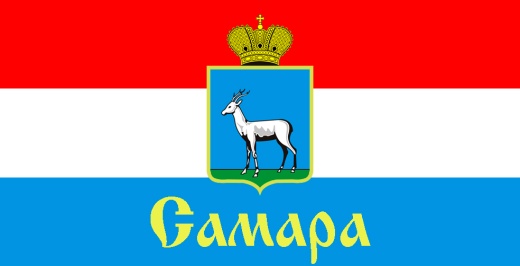 СОВЕТ ДЕПУТАТОВ ПРОМЫШЛЕННОГО ВНУТРИГОРОДСКОГО РАЙОНА ГОРОДСКОГО ОКРУГА САМАРА443009, г. Самара, ул. Краснодонская, 32, Тел.(846) 995-99-16РЕШЕНИЕот «____» ____________ 20__ г. № _____О внесении изменений в Положение « О порядке назначения и проведения опроса граждан на территории  Промышленного внутригородского района городского округа Самара», утвержденное Решением Совета депутатов Промышленного внутригородского района городского округа Самара от  30 ноября 2016 года № 66 Рассмотрев представленный Главой Промышленного внутригородского района городского округа Самара проект решения Совета депутатов Промышленного внутригородского района городского округа Самара «О внесении изменений в Положение «О порядке назначения и проведения опроса граждан на территории  Промышленного внутригородского района городского округа Самара», утвержденное Решением Совета депутатов Промышленного внутригородского района городского округа Самара от  30 ноября 2016 года № 66», в соответствии с Федеральным законом от 06 октября 2003 года № 131-ФЗ «Об общих принципах организации местного самоуправления в Российской Федерации» и Уставом Промышленного внутригородского района городского округа Самара Самарской области, Совет депутатов Промышленного внутригородского района городского округа СамараР Е Ш И Л:1. Внести в Положение «О порядке назначения и проведения опроса граждан на территории  Промышленного внутригородского района городского округа Самара», утвержденное Решением Совета депутатов Промышленного внутригородского района городского округа Самара от  30 ноября 2016 года № 66 (далее – Положение) следующие изменения:1.1. пункт 1.4 статьи 1 Положения изложить в следующей редакции:«1.4. В опросе имеют право участвовать жители Промышленного внутригородского района городского округа Самара, обладающие избирательным правом. В опросе по вопросу выявления мнения граждан о поддержке инициативного проекта вправе участвовать жители Промышленного внутригородского района или его части, в которых предлагается реализовывать инициативный проект, достигшие шестнадцатилетнего возраста.В ходе опроса каждый гражданин обладает одним голосом, которым он вправе воспользоваться только лично.».1.2. пункт 2.1 статьи 2 Положения дополнить подпунктом «в» следующего содержания:«в) инициативные проекты жителей, связанные с реализацией мероприятий по решению вопросов местного значения или иных вопросов, право решения которых предоставлено органам местного самоуправления Промышленного внутригородского района городского округа Самара.».1.3. пункт 3.1 статьи 3 Положения:1.3.1. в подпункте 1 слова «Председателя Совета депутатов Промышленного внутригородского района городского округа Самара» заменить словами «Главы Промышленного внутригородского района городского округа Самара»;1.3.2. дополнить подпунктом 3 следующего содержания:« 3) жителей Промышленного внутригородского района или его части, в которых предлагается реализовать инициативный проект, достигших шестнадцатилетнего возраста, - для выявления мнения граждан о поддержке данного инициативного проекта по подпункту «в» пункта 2.1 настоящего Положения.».1.4. в подпункте «а» пункта 9.1 статьи 9 Положения после слов «органов местного самоуправления» дополнить словами «или жителей».2. Официально опубликовать настоящее Решение.3. Настоящее Решение вступает в силу со дня его официального опубликования.4.	Контроль за исполнением настоящего Решения возложить на комитет по местному самоуправлению.Глава Промышленноговнутригородского района        				                 А.С. СеменовПредседатель Совета депутатов  					                          И.С. Шевцов                                         